Publicado en Madrid el 21/07/2016 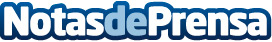 Fraternidad-Muprespa ingresa 972 millones de euros en el ejercicio 2015Los ingresos correspondientes a la gestión del patrimonio de la Seguridad Social se sitúan en 971,92 millones de euros y aumentan en un 1,68% con respecto al ejercicio 2014. La Mutua ha crecido en ingresos por cuotas en 2015 aumentando su recaudación en un 2,58%Datos de contacto:Gabinete de Prensa.Dpto de Comunicación y RR.II.913608536Nota de prensa publicada en: https://www.notasdeprensa.es/fraternidad-muprespa-ingresa-972-millones-de Categorias: Finanzas Seguros Recursos humanos http://www.notasdeprensa.es